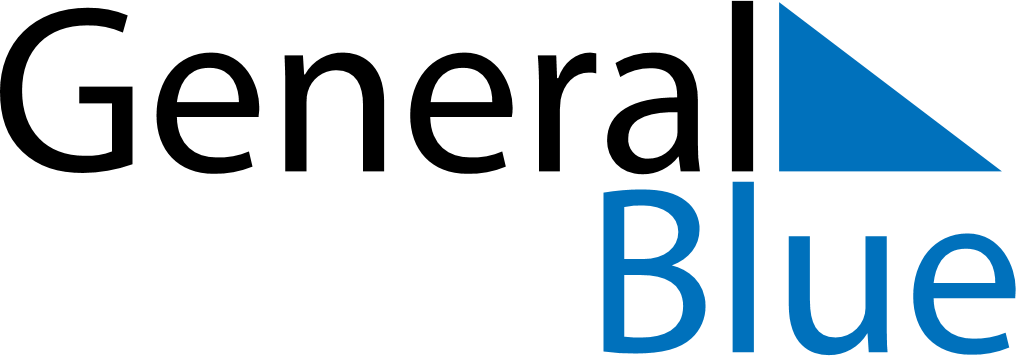 October 2019October 2019October 2019BrazilBrazilSundayMondayTuesdayWednesdayThursdayFridaySaturday123456789101112Our Lady of Aparecida13141516171819202122232425262728293031